Dichiarazione sostitutiva dell’atto di notorietàASSEMBLEA GENERALE 2020Il sottoscritto:  Cognome ……………………………….. Nome ………………………...……………….Luogo e data di nascita …………………………………………………………………………………....Codice Fiscale …………………………………………………………………………………......................Residente/domiciliato in (cap/città) ………………………....., Via ………………………….............  n. ….(per le società: in qualità di legale rappresentate della soc. …………………………………………………codice fiscale ………………………………………………………………………………………………avente sede legale in ………………………………….., Via ……...…………….……...…………..  n. …..)Telefono …………………….  Fax. …………………… E-mail …………………………………………Documento d’identità …………..……... n. …………...………… rilasciato da ……………………………ai sensi e per gli effetti di cui all’art. 47 del D.P.R. n. 445/2000, e consapevole delle responsabilità, anche penali, conseguenti alle dichiarazioni mendaci,dichiaradichiara altresìdi essere a conoscenza del fatto che la presente dichiarazione sarà sottoposta a controllo, ai sensi dell’art. 71 del D.P.R. n. 445/2000, e che nel caso in cui venisse accertata la non veridicità del contenuto della dichiarazione, il Consorzio Stradale provvederà:a) all’esclusione, dal computo dei voti validi resi nel corso dell’Assemblea Generale dei Consorziati 2020, delle relative schede di votazione, ai sensi dell’art. 75 del D.P.R. n. 445/2000; b) alla denuncia all’Autorità giudiziaria delle persone che hanno reso le dichiarazioni mendaci, ai sensi dell’art. 76 del D.lgs. n. 445/2000.Data ……………….						Firma ……………………………..N.B. FATTE SALVE LE VERIFICHE A CURA DELLO STUDIO G3 CONSORZI STRADALI. (ruoli@consorziostradalemarsia.it – info@consorzistradali.it)N.B. Compilare solo le parti di proprio interesse. Nel caso in cui la dichiarazione non viene sottoscritta in presenza dell’incarico dal Consorzio, allegare copia del documento di identità.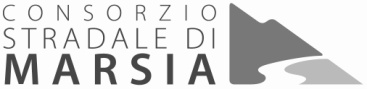 Al Consorzio Stradale Permanente di Marsiac/o Comune di Tagliacozzo□di essere in regola con i pagamenti delle quote consortili ordinarie, suppletive e straordinarie degli anni 2009, 2010, 2011, 2012, 2013, 2014, 2015, 2016, 2017, 2018 e 2019;□di essere stato impossibilitato a provvedere al pagamento, in tutto o in parte, delle quote consortili ordinarie, suppletive e straordinarie degli anni 2009, 2010 , 2011, 2012, 2013, 2014, 2015, 2016, 2017, 2018 e 2019 di aver formalmente comunicato al Consorzio Stradale tale condizione;